「バイヤー向け食品ガイドブック」掲載応募書（令和５年１１月３０日（木）必着）※本応募書のほか、掲載希望商品のＦＣＰ展示会・商談会シートを送付願います。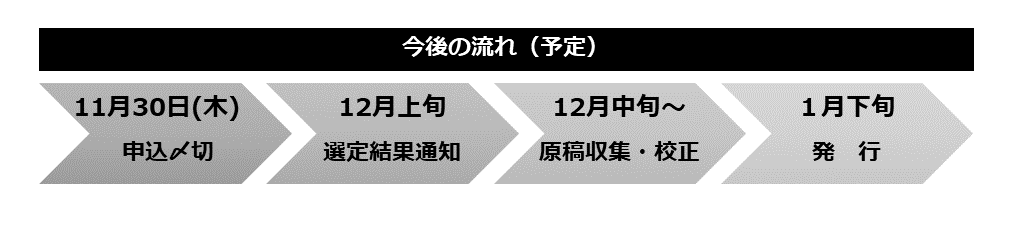 ※メール容量が８MBを超える場合には、メールが受信できない可能性がありますので、分割送信や画像圧縮によりメール容量の削減を行うとともに、送信できない場合には一度ご連絡願います。※令和５年１２月４日（月）までに応募受付完了の連絡がない場合は、下記までご連絡ください。　　●宮城県農政部食産業振興課食ビジネス支援班　電話：022-211-2812　E-mail：s-business@pref.miyagi.lg.jp※掲載商品の選定の結果に関するお知らせは、応募書に記載のメールアドレス宛に電子メールでご連絡します。選定の結果によっては、掲載されない場合もございます。〈掲載希望商品（２品まで）は裏面に記入願います→〉応　募　内　容応　募　内　容応　募　内　容応　募　内　容別途定める募集要領の内容を確認し、掲載商品の選定の結果、掲載されない場合があることを了承した上で、「バイヤー向け食品ガイドブック」への掲載応募を行います。別途定める募集要領の内容を確認し、掲載商品の選定の結果、掲載されない場合があることを了承した上で、「バイヤー向け食品ガイドブック」への掲載応募を行います。別途定める募集要領の内容を確認し、掲載商品の選定の結果、掲載されない場合があることを了承した上で、「バイヤー向け食品ガイドブック」への掲載応募を行います。チェック願いますフ リ ガ ナ事業者名所在地（〒　　　　―　　　）（〒　　　　―　　　）（〒　　　　―　　　）所在地連絡先電話連絡先FAX連絡先E-mail担当者氏名選定条件の確認（該当するものに☑願います） 県（食産業振興課）の事業を活用した実績がある。　　事業名：　　　　　　　　　　　　　　　　【　　　年度】　　内容（開発商品等）： 令和５年度食材王国みやぎ喜ばれる商品づくり事業費補助金又は令和５年度コロナ対応型食品製造業経営力強化サポート事業の応募事業者である（不採択の場合を含む）。 令和５年度おいしい山形・食材王国みやぎビジネス商談会又はスーパーマーケット・トレードショー２０２４（宮城県ブース）の出展応募事業者である（不採択の場合を含む）。 県（食産業振興課）の事業を活用した実績がある。　　事業名：　　　　　　　　　　　　　　　　【　　　年度】　　内容（開発商品等）： 令和５年度食材王国みやぎ喜ばれる商品づくり事業費補助金又は令和５年度コロナ対応型食品製造業経営力強化サポート事業の応募事業者である（不採択の場合を含む）。 令和５年度おいしい山形・食材王国みやぎビジネス商談会又はスーパーマーケット・トレードショー２０２４（宮城県ブース）の出展応募事業者である（不採択の場合を含む）。 県（食産業振興課）の事業を活用した実績がある。　　事業名：　　　　　　　　　　　　　　　　【　　　年度】　　内容（開発商品等）： 令和５年度食材王国みやぎ喜ばれる商品づくり事業費補助金又は令和５年度コロナ対応型食品製造業経営力強化サポート事業の応募事業者である（不採択の場合を含む）。 令和５年度おいしい山形・食材王国みやぎビジネス商談会又はスーパーマーケット・トレードショー２０２４（宮城県ブース）の出展応募事業者である（不採択の場合を含む）。掲載希望商品①掲載希望商品①商品名掲載希望カテゴリー（掲載予定カテゴリー一覧の中から、第２希望まで記入願います）第１希望：　　　　　　　　　　第２希望：　　　　　　　　　掲載希望カテゴリー（掲載予定カテゴリー一覧の中から、第２希望まで記入願います）【掲載予定カテゴリー 一覧】農産、林産、畜産、水産、惣菜、日配、ｸﾞﾛｻﾘｰ、酒、ｽｲｰﾂ･菓子、冷凍品、調味料、その他（希望があれば記入願います。）希望販路（該当するものを☑願います） 商社・卸売　　／　  百貨店　　／　  量販スーパー　　／ 高質スーパー　　／　  ホテル・旅館　　／　  外食　　／ 中食　　／　  通販・ＥＣサイト　　／　  メーカー　　／ その他（　　　　　　　　　　　　　　）販売状況（いずれかを☑願います）　販売中　　　　　　　　販売予定（　　　年　　月頃）アップサイクル食品（該当するものを☑願います） 食品廃棄物の削減や活用／ 包装資材の廃棄量削減具体的な内容（　　　　　　　　　　　　　　　　　） その他（　　　　　　　　　　　　　　　　　　　　）掲載条件の確認（該当するものを☑願います） 宮城県内で「製造・加工された加工食品」又は「生産・収穫された農林水産物」である。 首都圏のバイヤー等からの発注に応じた提供が十分可能である。 品質及び衛生管理等が適切に行われており、関係法令に定める規定に違反していない。特記事項（期間限定商品、出荷先・数量限定、取引条件等の特記事項があれば記入願います。）掲載希望商品②【２商品の掲載を希望する場合のみ、記入願います。】掲載希望商品②【２商品の掲載を希望する場合のみ、記入願います。】商品名掲載希望カテゴリー（掲載予定カテゴリー一覧の中から、第２希望まで記入願います）第１希望：　　　　　　　　　　第２希望：　　　　　　　　　掲載希望カテゴリー（掲載予定カテゴリー一覧の中から、第２希望まで記入願います）【掲載予定カテゴリー 一覧】農産、林産、畜産、水産、惣菜、日配、ｸﾞﾛｻﾘｰ、酒、ｽｲｰﾂ･菓子、冷凍品、調味料、その他（希望があれば記入願います。）希望販路（該当するものを☑願います） 商社・卸売　　／　  百貨店　　／　  量販スーパー　　／ 高質スーパー　　／　  ホテル・旅館　　／　  外食　　／ 中食　　／　  通販・ＥＣサイト　　／　  メーカー　　／ その他（　　　　　　　　　　　　　　）販売状況（いずれかを☑願います）　販売中　　　　　　　　販売予定（　　　年　　月頃）アップサイクル食品（該当するものを☑願います） 食品廃棄物の削減や活用／ 包装資材の廃棄量削減具体的な内容（　　　　　　　　　　　　　　　　　） その他（　　　　　　　　　　　　　　　　　　　　）掲載条件の確認（該当するものを☑願います） 宮城県内で「製造・加工された加工食品」又は「生産・収穫された農林水産物」である。 首都圏のバイヤー等からの発注に応じた提供が十分可能である。 品質及び衛生管理等が適切に行われており、関係法令に定める規定に違反していない。特記事項（期間限定商品、出荷先・数量限定、取引条件等の特記事項があれば記入願います。）